Таблица игр соревнований муниципальной Спартакиады обучающихся образовательных организаций Озерского городского округа по волейболу. Девушки. 9-11 класс02 – 09 марта 2017 г. Спортивный зал МБОУ СОШ 32Главный судья  Ю.Б. Речкалова                  Главный секретарь  Е.Д. ВолковаТаблица стыковых и финальных игр соревнований муниципальной Спартакиады обучающихся образовательных организаций Озерского городского округа по волейболу. Девушки. 9-11 класс10 марта 2017 г. Спортивный зал МБОУ СОШ 32Главный судья  Ю.Б. Речкалова                  Главный секретарь  Е.Д. Волкова1 подгруппа1 подгруппа1 подгруппа1 подгруппа1 подгруппа1 подгруппа1 подгруппа2 подгруппа2 подгруппа2 подгруппа2 подгруппа2 подгруппа2 подгруппа2 подгруппа2 подгруппаШколы25303233очкиМестоШколы2324273538очкиМесто25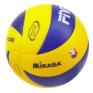 2 : 021 : 210 : 2033232 : 022 : 022 : 022 : 0281300 : 201 : 211 : 2124240 : 200 : 200 : 200 : 2005322 : 122 : 120 : 2042270 : 202 : 020 : 200 : 2024332 : 022 : 122 : 0261350 : 202 : 022 : 020 : 2043380 : 202 : 022 : 022 : 0262Итоговое место в соревнованияхШкола № 249Школы играза 7-8 место302730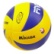 2 : 07270 : 28Школы играза 5-6 место3525352 : 15251 : 26Школы играза 3-4 место3238321 : 24382 : 1IIIШколы играза 1-2место3033232 : 0I330 : 2II